Domino Cross   15 min        2 participants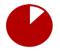 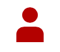 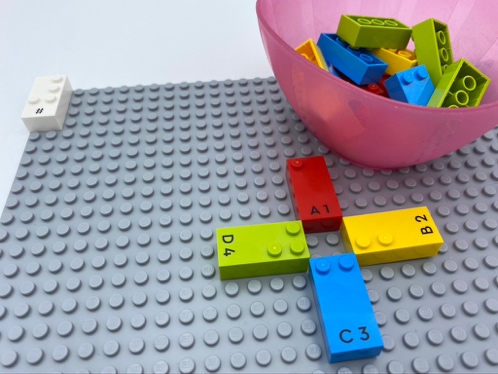 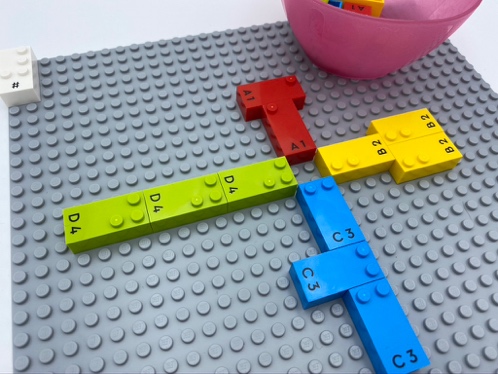 Let’s playPlayer 1 and Player 2Take 6 bricks from the bowl.Place your bricks on the base plate, while taking turns.Place only identical bricks next to each other.Pass if you cannot play a brick.Winner - the first to run out of bricks.Tie - when brick number 5 is the only remaining brick in the bowl.How to prepare1 base plate17 number bricks (4 with “1”, 4 with “2”, 4 with “3”, 4 with “4” and 1 with “5”) 1 number sign brick1 bowlNumber sign is located on the top left corner of the base plate to indicate the bricks represent numbers.Place 4 bricks, numbered from “1” to “4”, in cross formation on the base plate.The 13 other bricks are in the bowl.Facilitation tipsRemind visually impaired players that other players with vision may be able to see their bricks if they are not hidden.Possible variationsChange the numbers used e.g. 1, 3, 5, 7 instead of 1, 2, 3, 4.Make 2 crosses with 8 different numbers.When unable to match a brick, players take an extra brick from the bowl.Children will develop these holistic skills COGNITIVE - Name, read, write and represent numbersPHYSICAL - Learn through action, observation, analysis of personal and observed activity: learn to preplan actionsEMOTIONAL - Know the purpose of the activityCREATIVE - Engage in solitary play activities for an ability appropriate amount of timeSOCIAL - Request and accept help from others, use peers as a resourceDid you knowPlayful moments naturally harness characteristics that propel children’s learning: being active and minds-on, finding meaning and joy in experience, trying out ideas and interacting with others.